Automotive Electricity and ElectronicsChapter 15 – Electronic FundamentalsLesson PlanCHAPTER SUMMARY: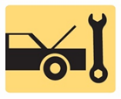 1. Semiconductors, Summary of Semiconductors, Diodes, and Zener Diodes2. High-Voltage Spike Protection, Diode Ratings, Light-Emitting Diodes, and Photodiodes3. Photoresistors, Silicone-Controlled Rectifiers, Thermistors, Rectifier Bridges, and Transistors4. Field-Effect Transistors, Phototransistors, Integrated Circuits, and Transistor Gates5. Operational Amplifiers, Electronic Component Failure Causes, and How To Test Diodes and Transistors6. Converters and Inverters and Electronic Discharge_____________________________________________________________________________________OBJECTIVES: 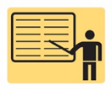 1. Identify semiconductor components.2. Describe how diodes and transistors work, and how to test them. Identify the causes of failure of electronic components.3. Explain how converters and inverters are used, and precautions for working with semiconductor circuits.4. List ways to avoid electrostatic discharge._____________________________________________________________________________________RESOURCES: (All resources may be found at jameshalderman.com)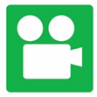 1. Task Sheet: Electronic Fundamentals2. Chapter PowerPoint 3. Crossword and Word Search Puzzles (A6) 4. Videos: (A6) Electrical/Electronic Systems5. Animations: (A6) Electrical/Electronic Systems_____________________________________________________________________________________ACTIVITIES: 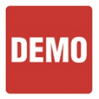 1. Task Sheet: Electronic Fundamentals_____________________________________________________________________________________ASSIGNMENTS: 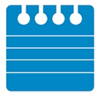 1. Chapter crossword and word search puzzles from the website.2. Complete end of chapter quiz from the textbook. 3. Complete multiple choice and short answer quizzes downloaded from the website._____________________________________________________________________________________CLASS DISCUSSION: 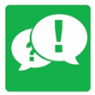 1. Review and group discussion chapter Frequently Asked Questions and Tech Tips sections. 2. Review and group discussion of the five (5) chapter Review Questions._____________________________________________________________________________________NOTES AND EVALUATION: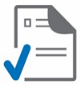 _____________________________________________________________________________________